«УТВЕРЖДАЮ»Проректор по учебной работе____________ “___” ___________ 20___ г.Индивидуальный планработы магистранта______________________________заполнить____________________________(фамилия, имя, отчество магистранта  полностью)МЕТОДИЧЕСКИЕ РЕКОМЕНДАЦИИпо составлению и ведению индивидуального планаработы магистранта	1.Общие положения	1.1.Индивидуальный план работы магистранта (далее по тексту план) является одним из основных документов, регламентирующим работу магистранта и его научного руководителя на срок обучения и подготовки магистерской диссертации к защите.	1.2.Магистранты: очной формы обучения и заочной формы обучения в планах делают соответствующие записи о выполнении запланированных работ. 	1.3.Ответственность за достоверность записей в плане несет магистрант и его научный руководитель.	1.4. Контроль за выполнением индивидуального плана работы магистранта осуществляется научным руководителем и кафедрой, за которой закреплен магистрант.	1.5. Основными разделами плана являются:	- программа подготовки магистерской диссертации;	- аттестационные и контрольные мероприятия.2. Программа подготовки магистерской диссертацииПрограмма подготовки магистерской диссертации включает: - обоснование темы магистерской диссертации; - перечень мероприятий по осуществлению научно-исследовательской работы. 2.1. Тема магистерской диссертации должно быть кратким, определять область проведенных исследований, отражать их цель и соответствовать содержанию диссертации. В названии диссертации следует избегать использования усложненной терминологии и сокращений, аббревиатур. Не рекомендуется начинать название диссертации со слов: "Некоторые вопросы...", "Материалы к изучению...", "К вопросу..." и тому подобных. 2.2. В обосновании темы магистерской диссертации следует указать:– цель и задачи исследования – обычно формулируется одна цель работы и несколько задач, которые необходимо решить для достижения поставленной цели.  Не рекомендуется формулировать цель как «Исследование...», «Изучение…», так как эти слова указывают на процесс достижения цели, а не на саму цель;– объект и предмет исследования – указывается объект, то есть та часть реального мира, которая познается, исследуется и (или) преобразуется магистрантом при выполнении исследований. Цель и задачи исследования определяют границы предмета исследования;– текст обоснования – должен содержать данные, отражающие сущность, методику и основные результаты предполагаемых исследований.2.3. Перечень мероприятий по осуществлению научно-исследовательской работы должен включать содержание вопросов, которые решаются в процессе выполнения исследования, с указанием видов работ, формы и сроков предоставления результатов. 3. Аттестационные и контрольные мероприятияАттестационные и контрольные мероприятия отражают прохождение магистрантом всех форм текущей аттестации, предусмотренных учебным планом УВО, результаты отчетов магистрантов на заседаниях кафедры (с указанием даты отчета), прохождение итоговой аттестации.ПРОГРАММА ПОДГОТОВКИ МАГИСТЕРСКОЙ ДИССЕРТАЦИИОбоснование темы магистерской диссертации	Актуальность темы магистерской диссертации: 	Цель работы: 	Задачи исследования: 	Объект исследования:	Предмет исследования:	Текст обоснования:План магистерской диссертации	Составляется план магистерской диссертации с краткой аннотацией содержания разделов и подразделовНаучно-исследовательская работа по темемагистерской диссертации(Содержание этапов работы формируется на основе плана подготовки глав магистерской диссертации, на основе целей и задач, с учётом листа соответствия, принятого на кафедре)Магистрант			_______________					            (подпись)Научный руководитель	_______________					            (подпись)	Тема магистерской диссертации и общий план работы рассмотрены и утверждены на заседании кафедры менеджмента (протокол № 2 от «27» сентября 2021 г.).	Заведующий кафедрой менеджмента	_____________	/Т.Н. Беляцкая				                  (наименование)	           (подпись)		          (инициалы, фамилия)	АТТЕСТАЦИОННЫЕ И КОНТРОЛЬНЫЕ МЕРОПРИЯТИЯПромежуточная текущая аттестация магистранта за первый семестрРешение кафедры	Результаты учебной и научно-исследовательской работы магистранта заслушаны и обсуждены на заседании кафедры менеджмента.ПОСТАНОВИЛИ: ___________________________________________________________________________________________________________________________________________________________________________________________________________________________________Протокол № _____ от «____»_____________ 20__ г.Заведующий кафедрой________		_____________	/_______________			       (наименование)	    		 (подпись)	    (инициалы, фамилия)«____»____________ 20__ г.Текущая аттестация магистранта за первый семестрРешение кафедры	Результаты учебной и научно-исследовательской работы магистранта заслушаны и обсуждены на заседании кафедры менеджмента.ПОСТАНОВИЛИ: ___________________________________________________________________________________________________________________________________________________________________________________________________________________________________Протокол № _____ от «____»_____________ 20__ г.Заведующий кафедрой________		_____________	/_______________			       (наименование)	    		 (подпись)	    (инициалы, фамилия)«____»____________ 20__ г.Промежуточная текущая аттестация магистранта за второй семестрРешение кафедры	Результаты учебной и научно-исследовательской работы магистранта заслушаны и обсуждены на заседании кафедры менеджмента.ПОСТАНОВИЛИ: ___________________________________________________________________________________________________________________________________________________________________________________________________________________________________Протокол № _____ от «____»_____________ 20__ г.Заведующий кафедрой________		_____________	/_______________			       (наименование)	    		 (подпись)	    (инициалы, фамилия)«____»____________ 20__ г.Текущая аттестация магистранта за второй семестрРешение кафедры	Результаты учебной и научно-исследовательской работы магистранта заслушаны и обсуждены на заседании кафедры менеджмента.ПОСТАНОВИЛИ: ___________________________________________________________________________________________________________________________________________________________________________________________________________________________________Протокол № _____ от «____»_____________ 20__ г.Заведующий кафедрой________		_____________	/_______________			       (наименование)	    		 (подпись)	    (инициалы, фамилия)«____»____________ 20__ г.Промежуточная текущая аттестация магистранта за третий семестрРешение кафедры	Результаты учебной и научно-исследовательской работы магистранта заслушаны и обсуждены на заседании кафедры менеджмента.ПОСТАНОВИЛИ: ___________________________________________________________________________________________________________________________________________________________________________________________________________________________________Протокол № _____ от «____»_____________ 20__ г.Заведующий кафедрой________		_____________	/_______________			       (наименование)	    		 (подпись)	    (инициалы, фамилия)«____»____________ 20__ г.Текущая аттестация магистранта за третий семестрРешение кафедры	Результаты учебной и научно-исследовательской работы магистранта заслушаны и обсуждены на заседании кафедры менеджмента.ПОСТАНОВИЛИ: ___________________________________________________________________________________________________________________________________________________________________________________________________________________________________Протокол № _____ от «____»_____________ 20__ г.Заведующий кафедрой________		_____________	/_______________			       (наименование)	    		 (подпись)	    (инициалы, фамилия)«____»____________ 20__ г.Промежуточная текущая аттестация магистранта за четвертый семестрРешение кафедры	Результаты учебной и научно-исследовательской работы магистранта заслушаны и обсуждены на заседании кафедры менеджмента.ПОСТАНОВИЛИ: ___________________________________________________________________________________________________________________________________________________________________________________________________________________________________Протокол № _____ от «____»_____________ 20__ г.Заведующий кафедрой________		_____________	/_______________			       (наименование)	    		 (подпись)	    (инициалы, фамилия)«____»____________ 20__ г.Текущая аттестация магистранта за четвертый семестрРешение кафедры	Результаты учебной и научно-исследовательской работы магистранта заслушаны и обсуждены на заседании кафедры менеджмента.ПОСТАНОВИЛИ: ___________________________________________________________________________________________________________________________________________________________________________________________________________________________________Протокол № _____ от «____»_____________ 20__ г.Заведующий кафедрой________		_____________	/_______________			       (наименование)	    		 (подпись)	    (инициалы, фамилия)«____»____________ 20__ г.ИТОГИобучения магистрантаРешение кафедры	Магистерская диссертация может быть допущена (не допускается) к защите на присуждение степени магистра _____________________________________________.					(технических или экономических наук, или техники и технологии)Протокол заседания кафедры от «___»__________ 20__ г. № ____.Заведующий кафедрой менеджмента_____________	/________________     			    	         		  (подпись)		          (инициалы, фамилия)ИТОГИзащиты магистерской диссертации	Защита магистерской диссертации, выполненной магистрантом ___________________________________________________________________________________(фамилия, имя, отчество магистранта  полностью)на тему: ____________________________________________________________________________(указать тему магистерской диссертации)______________________________________________________________________________________________________________________________________________________________________состоялась «____»_____________20 __ г.	Оценка ____________________.			(цифрой и прописью)	Решением Государственной экзаменационной комиссии присвоена степень магистра __________________________________________________________________________		(технических или экономических наук, или техники и технологии)	Протокол № _____ от «____»_____________ 20 __ г.Секретарь ГЭК				__________________ / ______________________							(подпись)		(инициалы и фамилия)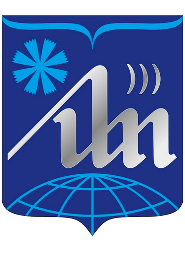 МИНИСТЕРСТВО ОБРАЗОВАНИЯ РЕСПУБЛИКИ БЕЛАРУСЬУчреждение образования«Белорусский государственный университетинформатики и радиоэлектроники»Форма получения образованиязаполнить ФакультетИнженерно-экономическийКафедраМенеджмента__Код и наименование специальности 1-40 80 07 Электронная экономикаТема магистерской диссертациископировать из таблицыКонтактный телефонзаполнитьe-mailзаполнитьСведения о научном руководителеСведения о научном руководителеСведения о научном руководителеФамилияскопировать из таблицыИмязаполнитьОтчествозаполнитьУченая степеньскопировать из таблицыУченое званиескопировать из таблицыМесто работы и должность научного руководителязаполнитьКонтактный телефонскопировать из таблицыe-mailзаполнитьСроки обучения в магистратуреНачало:             «01»сентября 2021 г.Окончание:      «___»__________ 20__ г.Ознакомление магистранта__________________    (Подпись)«___»__________ 20__ г.скопировать на место этого текста из таблицыскопировать на место этого текста из таблицыскопировать на место этого текста из таблицыскопировать на место этого текста из таблицыРаздел IРаздел IIРаздел IIIРаздел …Раздел …Планируемые публикации:Участие в конференциях:Содержание работыСрокивыполненияОтметка о выполнениизаполнитьзаполнитьзаполнитьзаполнитьзаполнитьзаполнитьзаполнитьзаполнить